Turnierbestimmungen F- & G-Jugend: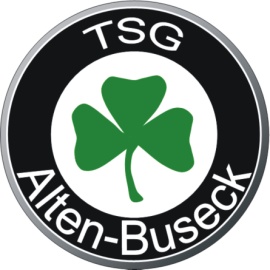 Das Turnier wird nach den Bestimmungen des HFV und den derzeit gültigen Spielregeln für Jugendmannschaften durchgeführt.Die Spiele für die F- und G-Junioren finden auf einem verkleinerten Spielfeld statt.Eine Mannschaft besteht aus maximal 11 Spielern (1 Torwart, 6 Feldspieler und bis zu 4 Auswechselspieler) Die Spielzeit beträgt 8 Minuten.Gespielt wird nach dem Modus: eine Gruppenphase und Platzierungsspiele. (2 Gruppen à 4 Mannschaften + Platzierungsspiele um die Plätze 7,5,3 und 1) und den Regeln der Fair-Play-Liga. Es werden keine Ergebnisse bekannt gegeben. Es wird in der Gruppenphase lediglich eine Tabelle erstellt, um die Gegner in den „Platzierungsspielen“ zu ermitteln. Alle Mannschaften erhalten dieselben Preise bei der Siegerehrung unabhängig von der Platzierung.Sollte ein Platzierungsspiel nach regulärer Spielzeit unentschieden enden, wird dieses auch als Unentschieden gewertet. Alle Spieler müssen im Besitz eines gültigen Spielerpasses sein. Die Pässe sind vor Beginn des Turniers zusammen mit dem ausgefüllten Spielberichtsbogen der Turnierleitung vorzulegen. Die Passkontrolle und die Leitung der Spiele obliegen den Schiedsrichtern.Es wird ein Startgeld in Höhe von 25 € erhoben, welches vor Turnierbeginn bei der Turnierleitung zu entrichten ist.Die TSG Alten-Buseck übernimmt für eventuell verloren gegangene oder gestohlene Wertgegenstände oder Kleidungsstücke keinerlei Haftung.Adresse Spielort:Sportplatz Am RiegelwegRiegelweg 2935418 Alten-BuseckKontaktdaten Turnierleitung:Marcus GrabowWestrain 735418 BuseckMobil: 0151 27077435E-Mail: grabow@sg-trohe-alten-buseck.de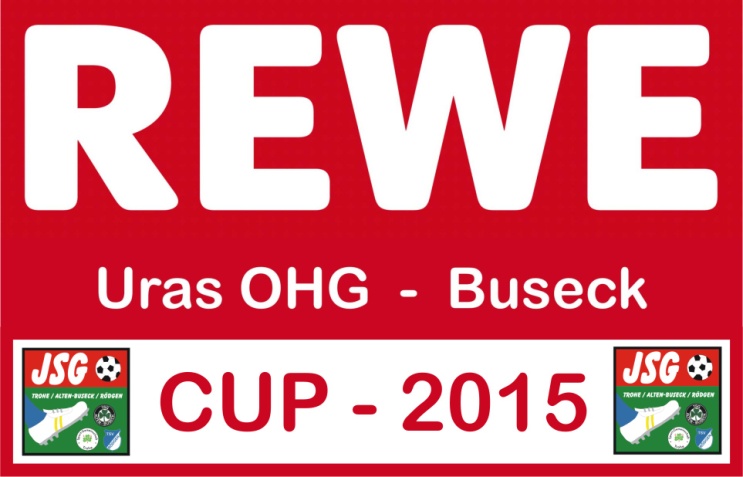 